Открытое акционерное общество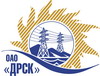 «Дальневосточная распределительная сетевая  компания»ПРОТОКОЛпроцедуры вскрытия конвертов с заявками участников ПРЕДМЕТ ЗАКУПКИ: закрытый запрос цен на право заключения Договора на выполнение работ (закупка 953,1): «Выполнение мероприятий по технологическому присоединению заявителей с максимальной мощностью до 15 кВт на территории СП "Приморские Южные ЭС"» (Закупка № 953,1) для нужд филиала ОАО «ДРСК» «Приморские ЭС:          Лот №27 -  «Выполнение мероприятий по технологическому присоединению заявителей на территории СП "Приморские Южные ЭС" Приморский край, с. Суражевка»Планируемая стоимость: 1 588 288,00 руб. без учета НДС;Дата и время процедуры вскрытия конвертов:  30.05.2013 г. 16:00 местного времени№ и дата протокола вскрытия конвертов:  340-УТПиР/В от 30.05.2013Основание для проведения закупки (ГКПЗ и/или реквизиты решения ЦЗК):   ГКПЗИнформация о результатах вскрытия конвертов:В адрес Организатора закупки поступило 2 (две) заявки на участие в закупке.Представители Участников закупки, не пожелали присутствовать на  процедуре вскрытия конвертов с заявками.Дата и время начала процедуры вскрытия конвертов с заявками на участие в закупке: 16:00 часов местного времени 30.05.2013 г Место проведения процедуры вскрытия конвертов с заявками на участие в закупке: 675 000, г. Благовещенск, ул. Шевченко 28, каб. 244.В конвертах обнаружены заявки следующих Участников закупки:РЕШИЛИ:Утвердить протокол вскрытия конвертов с заявками участниковТехнический секретарь		________________________	   К.В. Курганов30.05.2013г. Благовещенск340-УТПиР/В№п/пНаименование Участника закупки и его адрес Предмет и общая цена заявки на участие в закупкеПримечанияООО «ЭДС» 692519 г. Уссурийск, ул. Тимирязева д. 291 842 351,00 без учета НДС(2 173 974,18 с учетом НДС)ООО «Дальний Восток Энергосервис» 690091 г. Владивосток, ул. Снеговая 422 373 624,19 без учета НДС(2 800 876,54 с учетом НДС)Ответственный секретарь________________________О.А. Моторина